Про надання дозволу гр. Гурину Віктору Адамовичу на розробку проекту землеустрою щодо відведення земельної ділянки у власністьРозглянувши заяву на розробку проекту землеустрою щодо відведення земельної ділянки у власність гр. Гурина Віктора Адамовича, відповідно до ст. ст. 12, 116, 118, 120, 122 Земельного кодексу України, п. 34 ст. 26 Закону України «Про місцеве самоврядування в Україні», Гірська сільська радаВ И Р І Ш И Л А  :1. Надати дозвіл гр. Гурину Віктору Адамовичу, на розробку проекту землеустрою щодо відведення земельної ділянки у власність площею 0,1000 га (остаточний розмір земельної ділянки визначити проектом землеустрою), для будівництва і обслуговування житлового будинку, господарських будівель і споруд по вул. Лесі Українки, 53, в селі Гора на території Гірської сільської ради Бориспільського району Київської області.2. Розробку проекту землеустрою щодо відведення земельної ділянки у власність замовити в організації, яка є виконавцем робіт із землеустрою відповідно до чинного законодавства.3. Проект землеустрою щодо відведення земельної ділянки у власність погодити відповідно до ст. 186-1 Земельного кодексу України.4. Земельну ділянку зареєструвати відповідно до Закону України «Про державний земельний кадастр».5. Погоджений проект землеустрою подати на розгляд і затвердження сесії Гірської сільської ради.6. Контроль за виконанням даного рішення покласти на постійну комісію сільської ради з агропромислового комплексу, земельних питань та екології. с. Горавід 04 вересня 2020 року№ 1863-93-VІIСекретар ради                                                                                 Л.Ф.ШершеньГІРСЬКА  СІЛЬСЬКА  РАДА  БОРИСПІЛЬСЬКИЙ  РАЙОНКИЇВСЬКОЇ  ОБЛАСТІР І Ш Е Н Н Я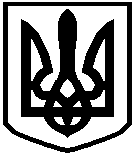 